Fall Festival Make and Take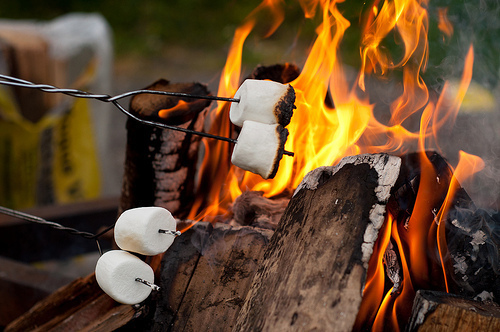 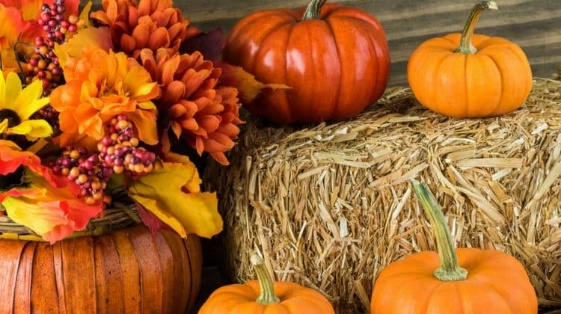 Bring your friends and family for the Fall Make and Take with a Pumpkin Decorating Contest, Trinitarian Candy Corn and Prayer, Hayride in the cemetery, Hot dogs and marshmallows, Door Prizes, Picture booth and more  Saturday Oct. 13 3:30pm-5:30pmGerrardstown Presbyterian Church372 Dominion Rd. Gerrardstown, WV 25420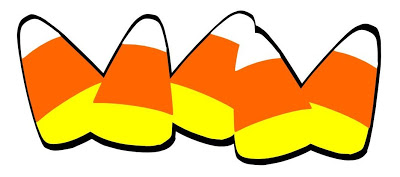 